Exercice 1 : 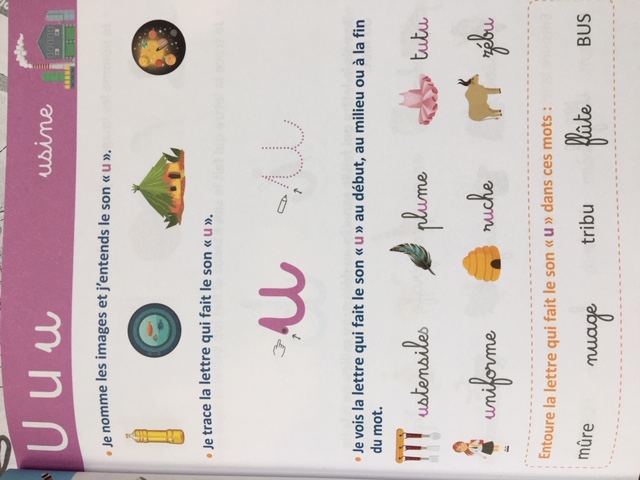 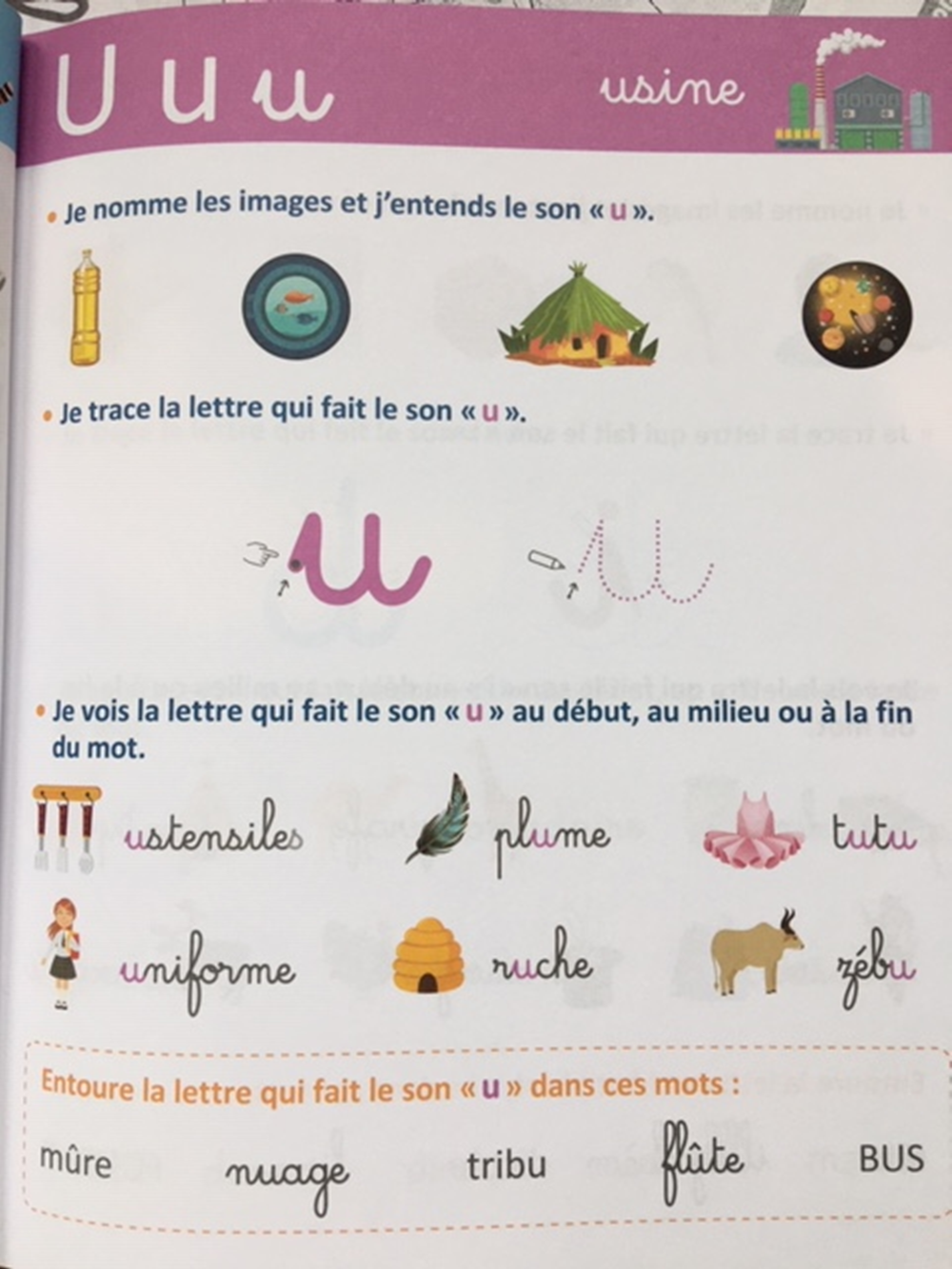 U u u